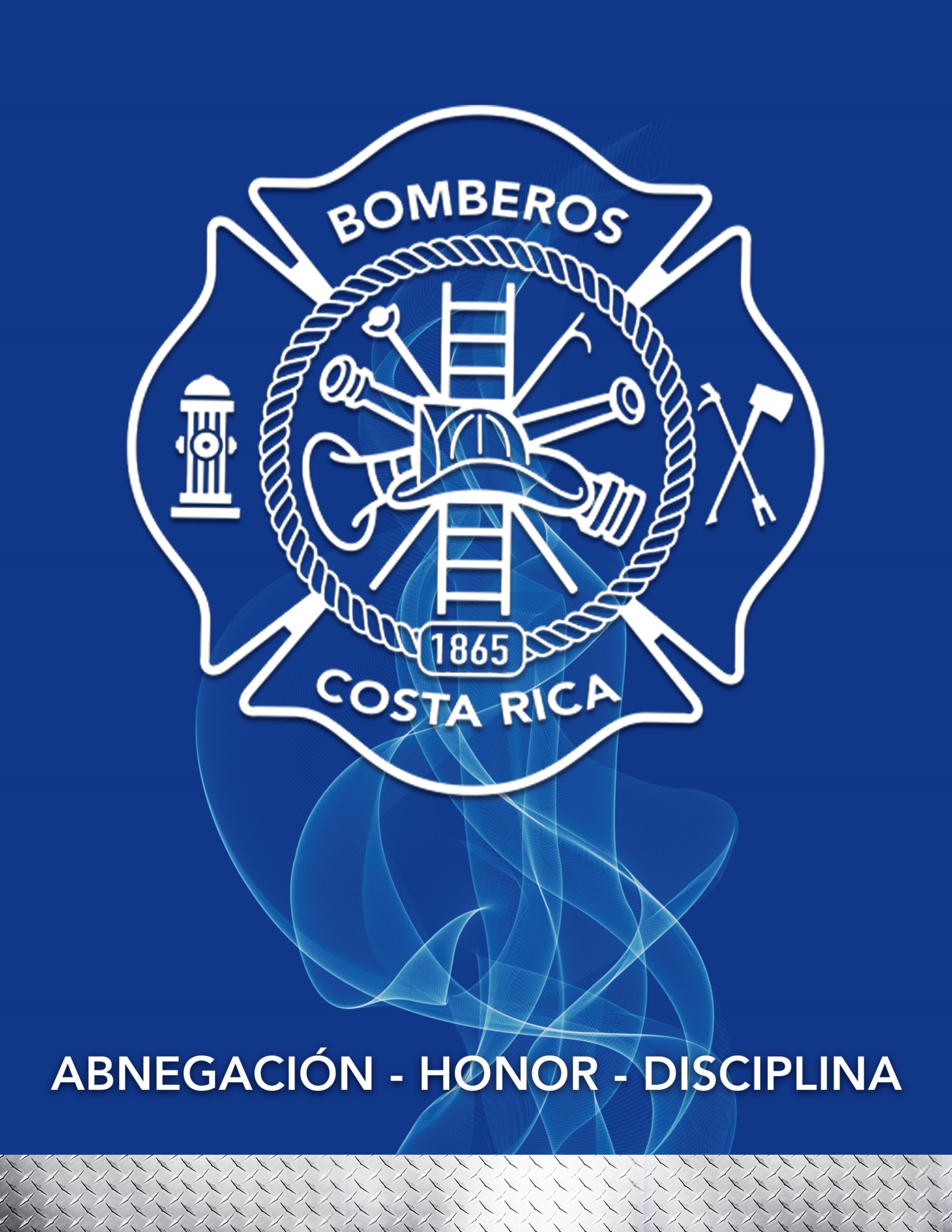 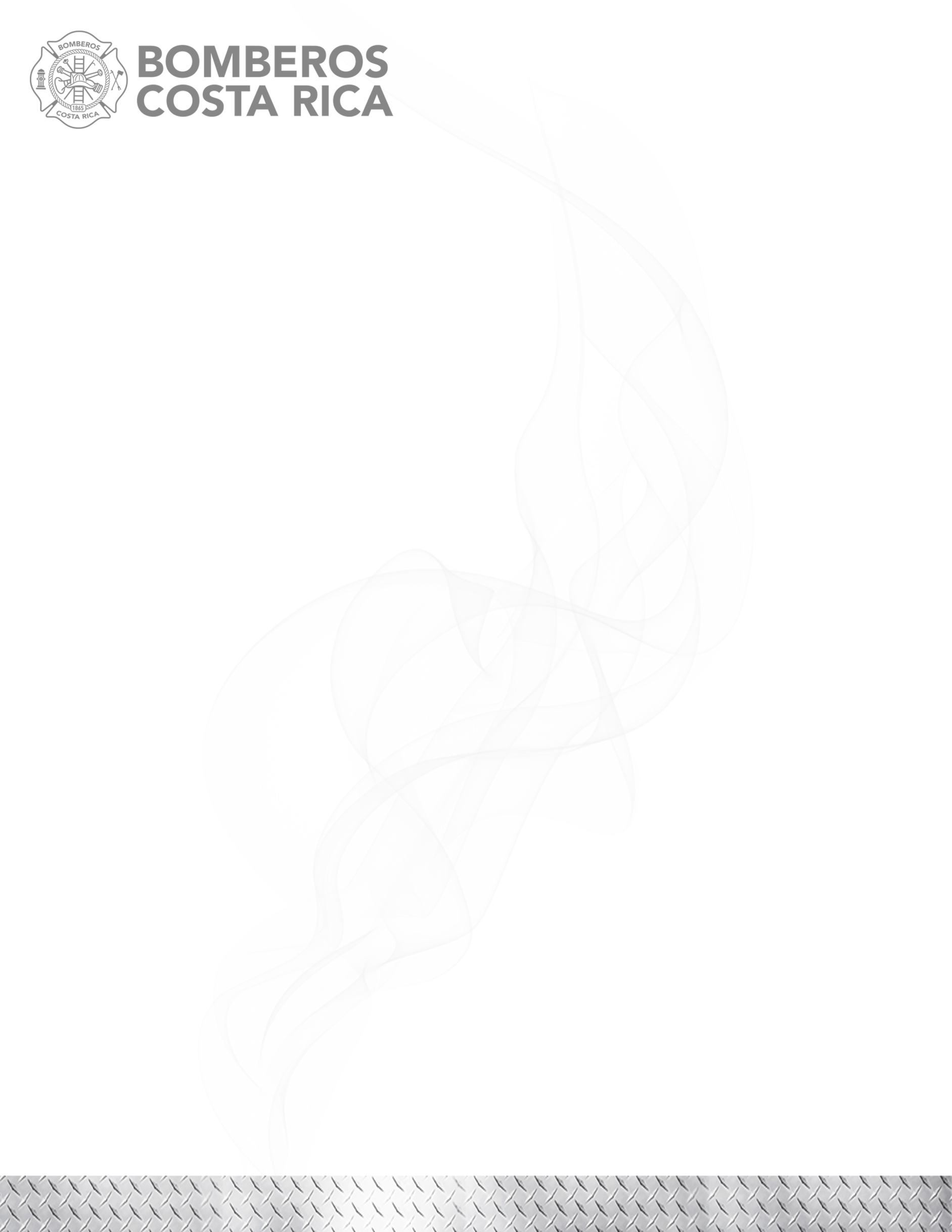 Estrategia Nacional de BiodiversidadAvanceI Semestre 2023Benemérito Cuerpo de Bomberos de Costa RicaPROPÓSITOImplementar una competencia operativa que permita el cumplimiento de la Estrategia Nacional de Biodiversidad, para las tareas asignadas al Benemérito Cuerpo de Bomberos de Costa Rica.METAS ESTABLECIDASM.34A. Aumentar la capacidad preventiva y la operativa para la atención de los incendios forestales fuera de las ASP.1. Actividades para el cumplimiento de las metas.En relación al cumplimiento de la Meta, el Benemérito Cuerpo de Bomberos de Costa Rica, a nivel de la Dirección General (Oficina de Prensa) y Operativa (Unidad de Operaciones y Academia de Bomberos), planifica en su “Plan Anual Operativo” actividades que permitan cumplir con su compromiso dentro de la Estrategia Nacional de Biodiversidad:1.1 Desarrollo de actividades de capacitación formales relacionadas al tema de incendios forestales para todo el personal operativo:Cartografía (5 brigadistas de la Unidad Operativa Forestal)Uso efectivo del agua (13 brigadistas de la Unidad Operativa Forestal)Entrenamiento de motosierras de cadena (18 brigadistas de la Unidad Operativa Forestal)Entrenamiento bombas MARK-3 (17 brigadistas de la Unidad Operativa Forestal)Curso Análisis de la información de sistemas satelitales para la detección de puntos de calor para mitigar incendios forestales (40 brigadistas de la Unidad Operativa Forestal)1.2 Adquisición de herramientas equipos y accesorios necesarios para el manejo y control de los incendios forestales en el país. Además de compra de unidades extintoras forestales.1.3 Desarrollar campañas de divulgación para la prevención de los incendios forestales.Estas campañas van a difundirse en: Redes sociales. Página web del Benemérito Cuerpo de Bomberos. 2. Acciones para el cumplimiento de las actividades y períodos de ejecución.Igualmente se establecen acciones para el cumplimiento oportuno de las metas establecidas, con los períodos de ejecución para cada una de estas:3. Porcentaje de avances para el cumplimiento de las Metas.Tabla resumen:HEAsCosto02 sopladoras₡    649 325,6002 motosierras de cadena₡    370 000,00ActividadAccionesPeríodo de ejecución1.1Se mantendrán estas capacitaciones constantes durante el año para capacitar por medio de la Academia Nacional de Bomberos los funcionarios del Benemérito cuerpo de Bomberos hasta alcanzar la meta en el año 2025.Observación. Se continúa con las capacitaciones para Incendios Forestales:Un total de 75 colaboradores capacitados en el primer semestre 2023, en la Academia de Bomberos y forma virtual.2019-20251.2Existe una programación en la Dirección Operativa del Cuerpo de Bomberos para la adquisición de herramientas, equipos y accesorios para el manejo de incendios forestales que se presenten en el territorio Nacional. Además de adquisición de unidades extintoras forestales.2019-20251.3Se establece trabajar en campañas de prevención de los incendios forestales en los periodos de este tipo de incidencias que corresponde en promedio la temporada que va del mes  de enero a principios del mes de mayo de cada año.2019-2025MetaIndicadoresActividad% de AvanceM.34AIn.35A. Alcanzar el 100% del personal debidamente capacitado en el desarrollo de actividades para la prevención y control de los incendios forestales fuera de ASP.En el primer semestre 2023 a nivel de Academia Nacional de Bomberos se impartió el curso Los cursos y capacitaciones citados en el punto 1.1Fueron capacitados setenta y cinco colaboradores.90%M.34AIn.35B. Aumentar al 100% los equipos, herramientas y accesorios para la prevención y control de incendios forestales, así como el equipo de protección personal.El total de compras ejecutadas a nivel del BCBCR para el primer semestre del año 2022 correspondió a ₡ 1.019.325.60 de colones, relacionado a la compra de sopladoras y motosierras de cadena para uso en incendios forestales.68%M.34AIn.35C. Desarrollar una campaña de prevención en redes sociales una vez al año.A nivel del año 2023 se llevó a cabo durante el primer semestre del 2023, en materia de comunicación en temas de incendios forestales; se realizó la campaña denominada: "Durante la época seca, no se la juegue" esta tuvo un enfoque en la prevención de los incendios forestales; además, se contó con la colaboración del señor Max Barberena, conocido presentador de televisión y con alta influencia en los diferentes medios de comunicación, con la finalidad de lograr un mayor alcance con estos mensajes de prevención. Para esto, se desarrollaron un total de 14 publicaciones en la red social Facebook e Instagram, y con estas se logró un alcance total de más de 74.000 personas y generando más de 500 interacciones a través de estas. Adicionalmente, se emitieron un total de 09 comunicados de prensa relacionados con la atención de Incendios Forestales que realizó el Cuerpo de Bomberos durante este periodo y se brindó cobertura audiovisual a diversos incendios en vegetación, entre estos: Isla Chira y Palo Verde.65%